Конспект занятия по развитию речи «Беседа с детьми о хлебе и профессии пекаря»Цель: Рассказать детям о том, как много хлеба выпекают на хлебозаводах, показать на картинке хлебобулочные изделия; объяснить, почему следует беречь хлеб – народное достояние, рассказать о профессии пекаря.Оборудование: картинки с выпечкой, хлебом, тарелка с мукой. Рассказ С. Могилевской «Колосок».Ход занятия: Ребята мы сегодня с вами  на уроке поговорим о хлебе и о том, как и кто его делает. Во всех городах, деревнях, селах обязательно есть магазин, в котором продается хлеб. Ребята, а кто знает, как называется этот магазин? (ответы детей). Конечно, дети этот магазин называется «Хлебный». Скажите дети, а что еще продается в хлебном магазине кроме хлеба? Конечно же булочки, ватрушки, плюшки и многая другая выпечка.У как вы думаете, ребята, почему и в детском саду и дома вам настоятельно советуют есть хлеб?  Воспитатель выслушивает ответы детей, обобщает их: «Хлебные изделия не только вкусны, но и питательны. Хлеб вызывает чувство сытости, но никогда не приедается». Поэтому и в садике и дома нам дают хлеб на завтрак, обед и ужин. А как вы думаете, сколько надо привезти хлеба в детский сад, чтобы накормить всех детей? (много), а накормить весь город? (очень много). Знаете ли вы где пекут хлеб и кто его печет?Выслушав ответы детей, воспитатель поясняет, что в больших городах работают специальные хлебозаводы, на этих заводах ни на секунду не прекращается работа. Даже в праздничные дни, когда люди отдыхают, пекари работают. Ведь к праздничному столу  хлеба нужно еще больше! В  нашем городе тоже есть хлебозавод, в котором  изготавливают Жуковский хлеб.Ребята хотите я вам расскажу как хлеб попал в магазин?Сначала зёрнышко хлеба сажают в землю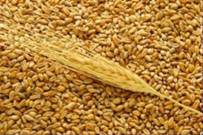 специальными машинами, сеялками.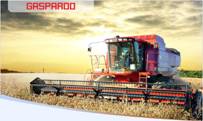  Потом вырастают колоски, 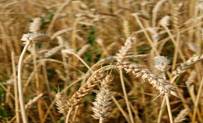 зёрна собирают машины и отвозят на мельницу, 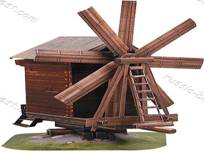 там зёрна перемалывают в муку. Посмотрите вот у меня мука в тарелке. Попробуйте её руками. Какая она на ощуп?(мягкая, рассыпчатая).	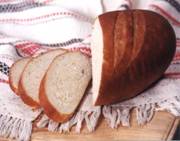 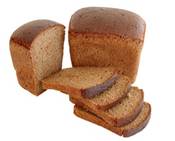 Из этой муки на хлебозаводе пекари пекут хлеб. А теперь ребята давайте проведем физкультминутку:Дует ветер с высоты.Гнутся травы и цветы.Вправо-влево, влево-вправо.Клонятся цветы и травы. (Наклоны в стороны).А теперь давайте вместе.Все попрыгаем на месте (прыжки)Выше, веселей, вот так!Переходим все на шаг (ходьба на месте)Вот и кончилась игра.Заниматься нам пора. Ребята, а кто из вас видел дома, как мама делает тесто? Какие продукты она туда кладет (Мука, вода, яйца, соль, дрожжи, сахар). «Эти продукты», - говорит воспитатель, - необходимы для приготовления хлеба. Только на хлебозаводах хлеб помогают выпекать машины. Когда тесто замешано его кладут в форму и ставят в печь. Когда хлеб готов, его грузят в машины и везут в магазин. Заканчивая занятие, воспитатель говорит: «Хорошие урожаи выращивают в нашей стране труженики полей. И нигде в мире хлеб не стоит так дешево, как в нашей стране. Каждая семья может купить себе столько хлеба, сколько захочет. И это прекрасно. Что может быть вкуснее мягкого, душистого хлеба! И тем не менее хлеб нужно беречь!».В конце занятия воспитатель читает детям рассказ  о хлебе, который называется «Колосок». С помощью воспитателя дети пересказывают этот рассказ.